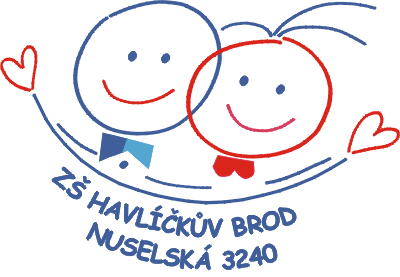 Vyúčtování kroužku florbalu z důvodu uzavření školy od 16. 3. 2020 – COVID-19Plán na školní rok 2020/2021Vybíralo se 200,- Kč za druhé období školního roku 2019/2020 (leden – červen 2020).Kdo zaplatil druhé období školního roku 2019/2020 (leden-červen 2020) a bude chodit i v prvním období školního roku 2020/2021 nebude za toto období platit nic.Kdo chodil v druhém období školního roku 2019/2020 (leden-červen 2020) a nebude pokračovat v prvním období školního roku 2020/2021 (září-prosinec 2020) bude mu vráceno 150,- Kč.Kdo nechodil ve školním roce 2019/2020 (nebyl přihlášen) a přihlásí se na kroužek od září 2020, zaplatí 150,- Kč.Kdo nezaplatil druhé období školního roku 2019/2020 (leden-červen 2020) a chodit v prvním období školního roku 2020/21(září-prosinec 2020) nebude, zaplatí 50,- Kč.Kdo nezaplatil druhé období školního roku 2019/2020 (leden-červen 2020) a bude chodit i v prvním období (září – prosinec 2020) školního roku 2020/2021 zaplatí 200,- Kč.Konečné vyúčtování bude provedeno nejpozději do 30. 11. 2020.									Mgr. Milana Popelová								                   ředitelka školyV Havlíčkově Brodě 15. 6. 2020